CURRICULUM VITAE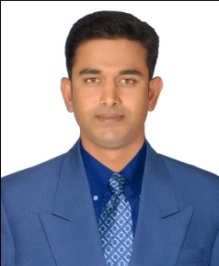 AZAD Email: azad-397520@gulfjobseeker.com OBJECTIVE To work for an organization offering creative, dynamic and professional environment, challenging opportunities, career advancement and other benefits to match my professional objectives of leadership and growth.To achieve substantial knowledge and significant experience from the designated target.To raise my skills, abilities and level of proficiency and to increase and utilize my knowledge, education and professional expertise and make myself able to face an era of century ahead.ACADEMIC ACHIEVEMENTSS.S.C. Passed 	Intermediate Passed 	B.Sc. Passed	TECHNICAL ACHIEVMENTSNEBOSH One year’s diploma in Industrial Safety management.PGDCA (Computers)HSE Presentation DetailsHSE Induction / Orientation for new employees on the project.IIF (Incident and injury free) for all new employeesH2S Breathing Apparatus familiarization courseDefensive Driving TrainingShock Impact Training & Behavior SafetyHazard Identification  & RecognitionLock Out & Tag Out ProceduresConfined Space & Vessel Entry + practicalPiping SafetyAbrasive Wheel TrainingFire Watcher Theory & practicalManual Handling & Working @ Height 100% Tie OffPre Mechanical Commissioning (PMC)Scaffolding SafetyLadder Safety Job Safety Task InstructionBanks-ManTOTAL WORK EXPERIENCE – 03 YEARSINDIAN WORK EXPERIENCE 		Project                 	:  	Reliance Mobile Tower Constructions Project	Location		:	Andhra PradeshPosition		: 	Safety Officer.Period      		: 	From 01.07.2017 totill date.Job Responsibilities:Toolbox talks reviewing project hazards and preparation of accident reports.Monitor of Work personnel.  Monitor of maintenance & check for all type of fire extinguishers. To Train work force for proper use of PPE for open & confined space.Review & implement Hot and cold work permit.Check of tools and preparation of report. To ensure color-coding.Checking for Electrical system for all type of safety requirement.Checking of scaffolds system and validation of scaffold tags.To ensure that work force understand all safety requirement and implementation of the same.Ensure that the workforce understand safety requirements, procedures and rules through an onsite orientation.Conducts regular safety meeting and safety consciousness campaign in the companyImplementation of the safety policy and Training programConducts seminars, orientation for newly hired employees, research and studies for improvement of safety in the yard.Provide continuous education to employees to create HSE awareness by safety publications, instructions, rules posters etc.Conduct safety inspection around the area of responsibility to see it that all working conditions are free from hazardsPrepare, review and maintain records and statistical data which are required by the Training Supervisor.Conducts regular safety meeting and safety consciousness campaign in the company.Identify the training for newly arrived employee’s and observe all safety rules and regulations and take necessary action to complete compliances and the safety policies for Training.Design and installs different kind of safety signs (i.e. informative, directional, regulatory, precautionary and other).Performs other related duties as may be specifiedTranslation task in Accident & Investigation Reporting Inspection & Recommends fire fighting measures, fighting equipment and training.Ensuring that all operations are carried out with due regard to the safety of all project personal      Monitor work permits shall be obtained prior to any work commencing and work shall be Carried out in accordance with specific measures itemized on the permit. Personal Protective Equipment, Procedures for the open & confined spaces, Respiratory.Protective and Non-Respiratory Protective equipment. Importance of Safety Equipment.Check and ensure that Gas cylinders are stored on proper place and ensure that fire Extinguishers are available at right work place if required.Check and Ensure that correct PPE being used and supplied e. g. Leathers for heavy Welding, Burning Operations, Gloves, Gauntlets of the correct type, Flame Retardant Coveralls and eye protection etc.Check and ensure that all Scaffolds are in safe condition such as all uprights provided with bass plates (and where necessary, timber sole plates or prevented in some other way from slipping or sinking. All the standers, ladders, braces, guardrails and toe boards and struts in position. All scaffolds inspect regular basis.Material handling, Manual handling such as lifting improperly, carrying too heavy a load, Unsafe gripping. Mechanical Material handling such as hand lift trucks, Cranes, Hoists and Lifting tackles, Power trucks like Forklift etcPERSONAL INFORMATIONDate of Birth					:	14/05/1982Marital Status				:	MarriedNationality & Religion			:	Indian Muslim - IslamLanguages Known				:	English, Urdu, Hindi&ArabicPASSPORT DETAILSDate of Issue					:	27/03/2014Date of Expiry				:	26/03/2024Place of Issue				:	Hyderabad, India									Signature :Date:									 (Azad)